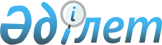 О снятии ограничительных мероприятий и признании утратившим силу решение акима Карамендинского сельского округа Наурзумского района от 18 марта 2021 года № 5 "Об установлении ограничительных мероприятий"Решение акима Карамендинского сельского округа Наурзумского района Костанайской области от 1 октября 2021 года № 13. Зарегистрировано в Министерстве юстиции Республики Казахстан 9 октября 2021 года № 24688
      В соответствии со статьей 35 Закона Республики Казахстан "О местном государственном управлении и самоуправлении в Республике Казахстан", подпунктом 8) статьи 10-1 Закона Республики Казахстан "О ветеринарии", статьей 27 Закона Республики Казахстан "О правовых актах", на основании представления главного государственного ветеринарно-санитарного инспектора государственного учреждения "Наурзумская районная территориальная инспекция Комитета ветеринарного контроля и надзора Министерства сельского хозяйства Республики Казахстан" от 13 сентября 2021 года № 01-20/244, РЕШИЛ:
      1. Снять ограничительные мероприятия по бруцеллезу крупного рогатого скота на территории села Караменды Карамендинского сельского округа Наурзумского района Костанайской области:
      село Караменды по следующим адресам: улица Валиханова, дом 11, квартира 2, улица Автомобилистов, дом 10, квартира 1, улица Автомобилистов дом 12, квартира 2, улица Автомобилистов, дом 13, квартира 2, улица Автомобилистов, дом 17, квартира 1, улица Автомобилистов дом 19, квартира 1, улица Автомобилистов, дом 2, улица Автомобилистов, дом 6, квартира 1, улица К.Алина, дом 19, квартира 1, улица Амангельды, дом 49, квартира 2, улица Баймагамбетова дом 1А, квартира 1, улица Джансугурова, дом 1, квартира 1, улица Майлина, дом 1, квартира 2, улица Б.Момышулы, дом 8, квартира 2, улица Победы, дом 8, квартира 2, улица Сатпаева, дом 19, квартира 2, улица Сатпаева, дом 20, улица Сатпаева, дом 37, квартира 2, улица Сатпаева дом 9, квартира 1, улица Строительная, дом 3, квартира 1, улица Чапаева, дом 30, квартира 1, улица Шакшак Жанибека, дом 12, улица Шакшак Жанибека, дом 17, квартира 2.
      2. Признать утратившим силу решение акима Карамендинского сельского округа Наурзумского района "Об установлении ограничительных мероприятий" от 18 марта 2021 года № 5 (зарегистрировано в Реестре государственной регистрации нормативных правовых актов под № 9827).
      3. Государственному учреждению "Аппарат акима Карамендинского сельского округа Наурзумского района" в установленном законодательством Республики Казахстан порядке обеспечить:
      1) государственную регистрацию настоящего решения в Министерстве юстиции Республики Казахстан;
      2) размещение настоящего решения на интернет-ресурсе акимата Наурзумского района после его официального опубликования.
      4. Контроль за исполнением настоящего решения оставляю за собой.
      5. Настоящее решение вводится в действие по истечении десяти календарных дней после дня его первого официального опубликования.
					© 2012. РГП на ПХВ «Институт законодательства и правовой информации Республики Казахстан» Министерства юстиции Республики Казахстан
				
      Аким Карамендинского сельского округа 

Н. Жапбасбаев
